0.5	POLÍTICA DE LA CALIDADPolítica de Disgarsa - Cantabria, S.A. es una empresa dedicada a la “COMERCIALIZACIÓN, ALMACENAJE Y DISTRIBUCIÓN DE: PRODUCTOS, ARTÍCULOS, MAQUINARIA Y ACCESORIOS DE , HIGIENE Y MANTENIMIENTO DE HOSTELERIA, INDUSTRIA E INSTITUCIONAL. INSTALACIÓN, MANTENIMIENTO Y REPARACIÓN DE MAQUINARIA DE LIMPIEZA”, dentro de un mercado cada vez más competitivo que requiere la implantación de una filosofía de mejora continua, por lo que se  ha establecido   un Sistema de Gestión de  que, además de permitir dar cada vez un mejor servicio a sus clientes, da respuesta a las exigencias de  - EN - ISO 9001.Disgarsa - Cantabria, S.A. entiende  como el vehículo perfecto para el crecimiento, la optimización global de los recursos de la empresa y por encima de todo, para ofrecer el mejor producto-servicio a los clientes, finalidad principal de toda empresa de servicios. Por todo ello, esta Dirección se compromete a velar por el cumplimiento de los requisitos, tanto de clientes y de otras partes interesadas, como los legales y reglamentarios aplicables.Todas las actividades deben realizarse con el enfoque de , que consiste en PLANIFICAR las actividades previstas, EJECUTAR según lo planificado, EVALUAR resultados y ACTUAR en función de éstos.El Sistema de Calidad implantado significa una manera de trabajar establecida y conocida por todos. Debemos de trabajar como un equipo sin fisuras, organizado, interactivo, contribuyendo todos a la obtención de la calidad y en la mejora de la satisfacción del Cliente, independientemente de las personas que trabajemos en un momento dado.Esta Dirección se compromete a aportar todos los medios a su alcance necesarios para cumplir los objetivos de mejora que vayan estableciéndose en el tiempo, así como a informar a todo el personal de los resultados obtenidos.Heras, Enero de 2018D. Luis Garcia (Gerente)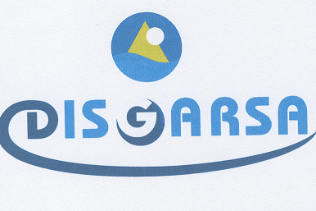 MANUAL DE CALIDADMANUAL DE CALIDADNº de Rev.: 4Fecha: 01/18Hoja: 1  de 6